 Уважае мые  родите ли ! Мы убеждены, что вы поддер- жите нас в стремлении уберечь детей от опасностей, которые подстерега- ют их на дороге. Верим, что вы и дальше будете уделять большое вни- мание привитию своему ребенку навыков дорожной безопасности.Мы заинтересованы в сохране- нии жизни и здоровья всех членов вашей семьи, но безопасность до- рожного движения во многом зави- сит от вас самих!Вместе научим ребенка безопас-но жить в этом мире!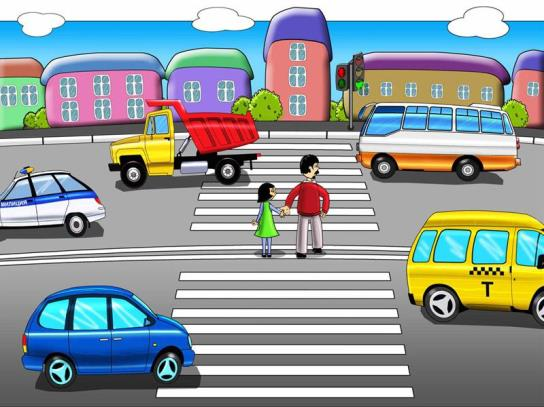 Рекомендации для  родителей1.   Пр и  выхо де  из  дома : •  сразу обратите внимание ребенкана движение транспортных средств у подъезда и вместе посмотрите, не при- ближается ли  к  вам автомобиль,  мото-цикл, мопед, велосипед;•      если  у  подъезда  стоят  транс-портные средства или растут деревья, закрывающие  обзор,  приостановите свое движение и оглянитесь - нет ли за препятствием опасности. 2 .При  движении  по тратуару: •    придерживайтесь правой сторо-ны тротуара; не ведите ребенка по краю тротуара:  взрослый  должен  находиться со стороны проезжей части; крепко держите малыша за руку;•  приучите ребенка, идя по тротуа- ру, внимательно наблюдать за выездом со двора и т. п.;•  разъясните ребенку, что забрасы-вание проезжей части камнями, стеклом и  т. п., повреждение  дорожных знаков могут привести к несчастному случаю;•   не приучайте ребенка выходитьна проезжую часть; коляски и санки с детьми возите только по тротуару;•  при движении группы ребят учи- те их идти в паре, выполняя все вашиуказания или других взрослых, сопро- вождающих детей.3.  Готовясь  перейти  дорогу: •  остановитесь или замедлите дви- жение, осмотрите проезжую часть;•   привлеките ребенка к наблюде-нию за обстановкой на дороге;•   подчеркивайте   свои   дви жения  поворот головы для осмотра улицы, остановку для осмотра дороги, остановку для пропуска автомобилей;•   учите ребенка различать при- ближающиеся транспортные средства;•    не  стойте  с  ребенком  на  краютротуара, так как при проезде транс- портное    средство    может    зацепить,сбить, наехать задними колесами;•   обратите внимание ребенка на транспортное средство, готовящееся к повороту, расскажите о сигналах указа-телей поворота у автомобиля и жестах мотоциклиста и велосипедиста;•   неоднократно показывайте ре- бенку, как транспортное средство оста-навливается у перехода, как оно движет- ся по инерции. 4 .При  переходе проезжей  част и: •  переходите дорогу только по пе- шеходным переходам или на перекрест- ках по отмеченной линии - зебре, иначе ребенок привыкнет переходить где при- дется; не спешите и не бегите; переходи- те дорогу всегда размеренным шагом;• не переходите дорогу наискосок;подчеркивайте, показывайте и рассказы-вайте ребенку каждый раз, что идете строго поперек улицы, что это делается для лучшего наблюдения за авто-, мото- транспортными средствами; не торопи- тесь переходить дорогу, если на другой стороне вы увидели друзей, родственни- ков, знакомых, нужный автобус или троллейбус. Не спешите и не бегите к ним, внушите ребенку, что это опасно;•  не начинайте  переходить  улицу, по которой редко проезжает транспорт, не посмотрев вокруг;• объясните ребенку, что автомоби-ли могут неожиданно выехать из пере- улка, со двора дома;• при переходе проезжей части по нерегулируемому переходу в группе лю-дей учите ребенка внимательно следить за началом движения транспорта, иначе он может привыкнуть при переходе подражать поведению спутников, не наблюдающих за движением транспор- та.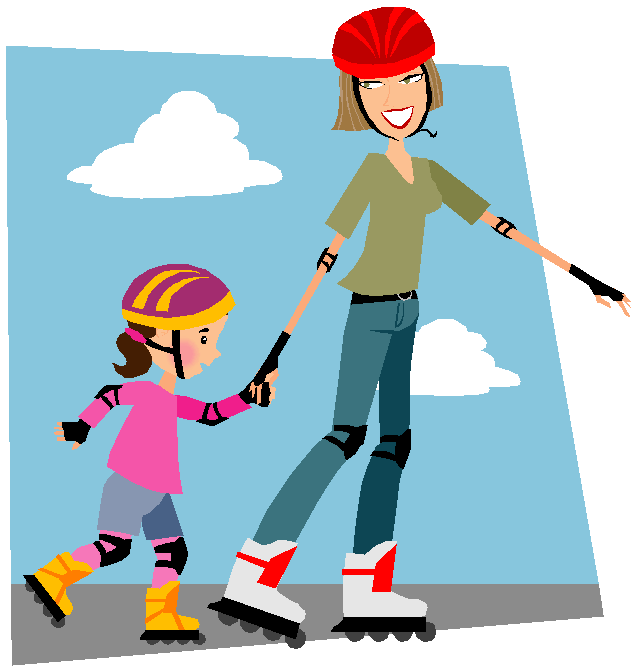 Советы психолога родителямДошкольник не понимает опасно-сти, которая подстерегает его на улице. Поэтому ребенок не дол- жен самостоятельно ходить по улицам и переходить дороги. У ребенка другие особенности слуха и зрения. Ему сложно определить, с какой стороны исходит звук. Услышав сигнал автомобиля, он может сделать роковой шаг навстречу опасности.Ребенок не умеет эффективно использовать периферическое зрение и полностью «выключает» его, когда перебегает дорогу, фо- кусируясь на каком – либо пред- мете.Он считает, что если он видит автомобиль, то  водитель тоже его видит и остановится. Ребенок не может определить, близко или да- леко находится автомобиль, быст- ро он едет или медленно.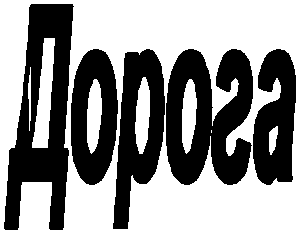 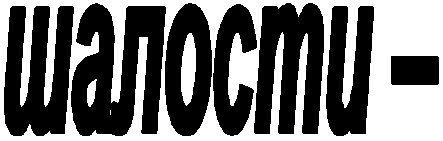 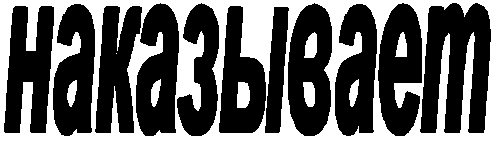 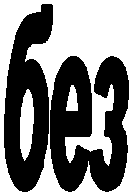 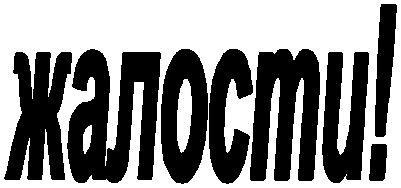 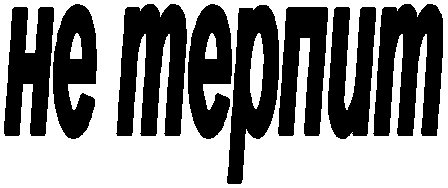 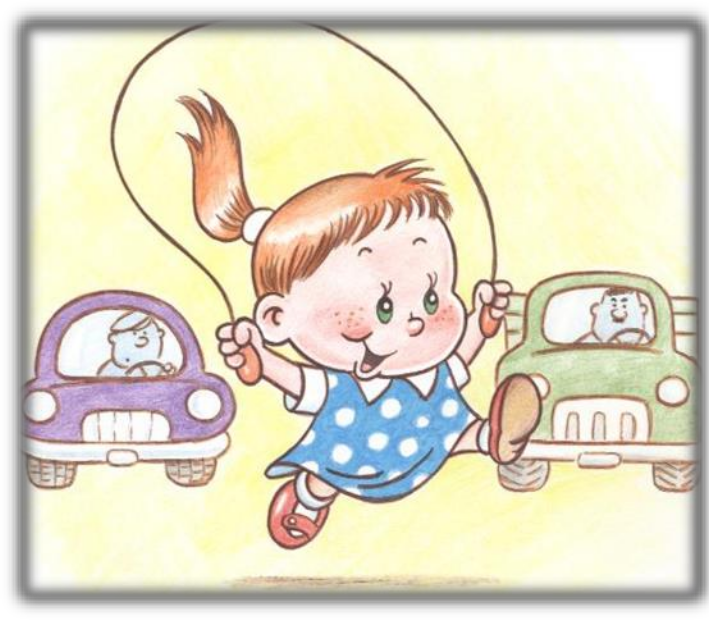 